CVIČENÍ JE NA DALŠÍ STRÁNCE ↓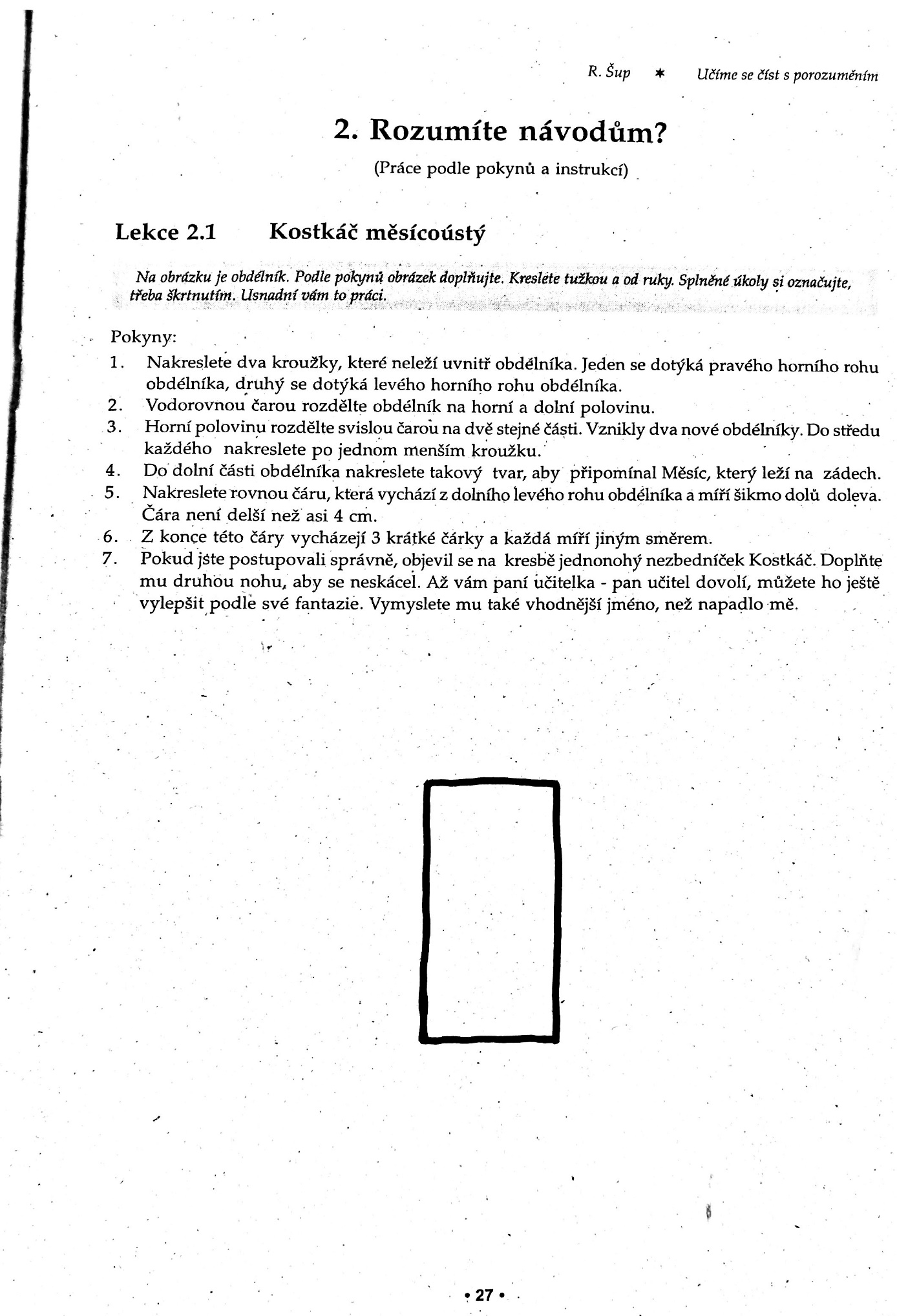 1.-2. TÝDEN - PÁTEK   4. B  (J. D.) 13. a 20. 3.: Každý den číst NAHLAS 1str. doporučené četby. Čítanka pro 4. ročník str. 135 -136  (přečti, napiš odpovědi na otázky do mailu nebo na papír a vyfoť, pak  pošli na mail, nebo hoď do schránky u vchodu školy). 3.-4. TÝDEN – PÁTEK  4. B  (J. D.):www.diktaty.cz  – VYJMENOVANÁ SLOVA – SOUHRNNÁ CVIČENÍ  – 08 CO JSI POV?DAL?5.-6. TÝDEN – PÁTEK  4. B  (J. D.):www.diktaty.cz  – VYJMENOVANÁ SLOVA – SOUHRNNÁ CVIČENÍ  – 01 MAS?TÁ STRAVA JE S?TÁODEŠLI MI, PROSÍM,  VYHODNOCENÍ DITÁTU PŘÍMO Z ONLINE PROGRAMU. CVIČENÍ NA ROZVOJ ZRAKOVÉHO VNÍMÁNÍ (KP str. 11/cv.A) NAJDETE POD RÁMEČKEM. 8.-9. TÝDEN – PÁTEK  4. B  (J. D.):www.diktaty.cz  – VYJMENOVANÁ SLOVA – SOUHRNNÁ CVIČENÍ  – 11 SYN PÍŠE Z PRÁZDNINČuník Mámdalekokpraseti – práce podle pokynů a instrukcí. Cvičení  je pod seznamem úkolů. KUBO vezmi si papír A4  a polož ho před sebe na délku. Text Ti může maminka postupně číst. Ty musíš poslouchat a přemýšlet. Nejde o výtvarné dílo, ale o to poslouchání a přemýšlení. Doufám, že toto cvičení bude pro vás příjemnou změnou. Výsledek můžeš  telefonem vyfotit a poslat, nebo to zkusit v programu malování.10.-11. TÝDEN  - PÁTEK  4. B  (J. D.):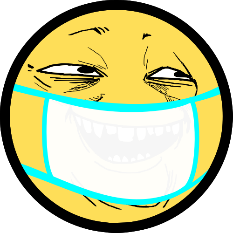     KUBÍKU, MOC TĚ ZDRAVÍM.PRODLOUŽENÝ VÍKEND JE ZA NÁMI A DALŠÍ PRODLOUŽENÝ VÍKEND PŘED NÁMI. TO NEJDŮLEŽITĚJŠÍ ALE JE, ŽE VÁM PRAVDĚPODOBNĚ ZADÁVÁM POSLEDNÍ ÚKOLY V KARANTÉNĚ. DOUFÁM, ŽE SE 25. POTKÁME VE ŠKOLE . ÚKOLY NA 10.-11. TÝDEN KARANTÉNY ZNÍ:www.diktaty.cz  – VYJMENOVANÁ SLOVA – SOUHRNNÁ CVIČENÍ  – 07 BUDEME MUSET KOUPIT KMÍNTĚŠÍM SE NA ODESLANÁ VYHODNOCENÍ DIKTÁTU PŘÍMO Z ONLINE PROGRAMU (IKONKA @). Kuliokoun ušostřapý – práce podle pokynů a instrukcí. Cvičení  je pod seznamem úkolů. Můžete kreslit na papír a Kuliokouna telefonem vyfotit a poslat, nebo to zkusit v programu malování. Také si myslím, že už bys to mohl zvládnout bez pomoci maminky. To znamená: přečíst – popřemýšlet – namalovat.S POZDRAVEM  P. UČ. S*12.-13. TÝDEN  - PÁTEK 4.A + 4.B  (J. D.):                                        AHOJ JAKUBE, MOC VÁS DOMA ZDRAVÍM.AČKOLIV MNOZÍ Z VÁS NASTOUPÍ V PONDĚLÍ 25. KVĚTNA DO ŠKOLY, NAŠE SPOLUPRÁCE BUDE POKRAČOVAT AŽ DO KONCE ROKU PŘES E- MAIL. ŽÁCI SE V MÉ UČEBNĚ Z HYGIENICKÝCH DŮVODŮ NESMÍ STŘÍDAT, TAKŽE SE POTKÁME MAXIMÁLNĚ NA CHODBĚ NEBO V JÍDELNĚ. SLEDUJTE PROTO DÁLE WEBOVÉ STRÁNKY ŠKOLY  ;-) .ÚKOLY NA 12.-13. TÝDEN KARANTÉNY ZNÍ:www.diktaty.cz  – VYJMENOVANÁ SLOVA – SOUHRNNÁ CVIČENÍ  – 06 JE TO NESL?CHANÁ DRZOSTV ONLINE PROGRAMU ZMIZELA IKONKA @. DIKTÁT MŮŽETE VYPLNIT NA POČÍTAČI, VYFOTIT A ODESLAT MI JEJ  NA E-MAIL. DRUHOU MOŽNOSTÍ JE DIKTÁT VYTISKNOUT NA PAPÍR, DOPLNIT, OSKENOVAT A OPĚT POSLAT NA E-MAIL.KOSTKÁČ MĚSÍCOÚSTÝ – práce podle pokynů a instrukcí. Cvičení  je pod seznamem úkolů. Můžete kreslit na papír a KOSTKÁČE telefonem vyfotit a poslat, nebo zkusit nakreslit v programu MALOVÁNÍ. S POZDRAVEM  P. UČ. S*